PAUTA DA 5º (QUINTA) SESSÃO ORDINÁRIA DA VIGÉSIMA QUINTA SESSÃO LEGISLATIVA DA SÉTIMA LEGISLATURA DA CÂMARA DE VEREADORES DO MUNICÍPIO DE CHUPINGUAIA-RO.08 DE MARÇO DE 2021                                  EXPEDIENTE RECEBIDO:  I-Leitura, discussão e votação da Ata da 4º Sessão Ordinária     realizada dia 01 de Março de 2021. II - projeto de Lei nº: 2.591 e 2.598/2021  III-  Requerimento nº:03, 04 e 05/2021  IV- Indicações: 76, 77, 78, 79, 80, 81, 82, 83, 84, 85, 86,87, 88,89,90 ,91,92 e93/2021               PALAVRA LIVRE DOS ORADORES INSCRITOS (7 min). 2ª PARTE                                       ORDEM DO DIA Discussão e Votação do Projeto de Lei nº:2.591 e 2.598/2021 Discussão e votação do Requerimento nº: 03,04 e 05/2021                EXPLICACÕES PESSOAIS DOS VEREADORES INSRITOS (5min)S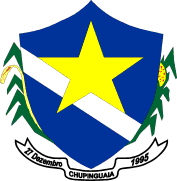 ESTADO DE RONDÔNIAPODER LEGISLATIVOCÂMARA MUNICIPAL DE CHUPINGUAIA         5º      SESSÃOORDINÁRIAESTADO DE RONDÔNIAPODER LEGISLATIVOCÂMARA DE VEREADORES DO MUNICÍPIO DE CHUPINGUAIA           PAUTA DA IMPRENSA    08/03/2021PROJETO DE             LEI;                  ASSUNTO    AUTORIA   Projeto de Lei       2.591/2021 Autoriza o Executivo ratificar o contrato do consórcio internacional da Região Centro-Leste de Rondõnia-Cincero, originando o protocolo de intenções subscrito em 10 de Setembro de 2009. Bem como de sua 1º alteração e a participação do Município de Chupinguaia-Ro no Cincero consorcio Intermunicipal da Região Centro-Leste de Rondônia, através da assinatura de contratos de programas de rateio, para a gestão associada aderindo total ou parcialmente aos programas de gestão associada disponibilizados pela entidade, e dá outras providencias.       Poder ExecutivoProjeto de LeiNº: 2.598/2021 Dispõe sobre a concessão de subvenção social a APAE Associação de Pais e Amigos de Excepcionais e dá outras providencias    PoderExecutivoREQUERIMENTO                  ASSUNTO    AUTORIAREQUERIMENTO     Nº03/2021Venho através deste requerimento solicitar que a Secretaria da Semas Sabrina Lourenço,envie a esta Casa de Leis em caráter de urgência os processos de diárias doa servidores da secretaria.Ver: Presidente da CãmaraREQUERIMENTO     Nº04/2021Venho através deste requerimento solicitar que o Secretario da Semosp Luciano Martins,que envie para esta Casa de Leis em caráter de urgência os processos de diárias dos servidores da secretaria.Ver: Presidente da CãmaraREQUERIMENTO     Nº05/2021 Requeiro a Mesa Diretora e ouvido o Soberano Plenário,que seja enviado Oficio a Prefeita Municipal Senhora Sheila Flavia Anselmo Mosso,requerendo que envie justificativa da ausência do servidor João Divino Anselmo,Secretario de Esportes e Cultura do Município de Chupinguaia que o mesmo se encontra em São Paulo/SP,ausente de suas funções para com o nosso Município,nos termos do artigo 128 X,do Regimento Interno desta Casa de Leis e ainda no art.38,inc.VII e§2º da  Lei Orgânica do Município de Chupinguaia.Aproveitamos para comunicar que se o mesmo Senhor João Divino Anselmo não retornar as suas funções,será movida uma moção de repudio aos atos praticados pelo servidor.Vice-Presidente Ver; Denilson INDICAÇOES                    ASSUNTO      AUTORIA    76/2021       Solicito juntamente com o Secretario de Obras o patrolamento das estradas Placa da Onça; Travessão do Rui e a reparação da ponte do Rio Corgão.Ver: AntonioBertozzi     77/2021       Solicito juntamente com o Secretario de Obras um tubo armico na linha 95 do Distrito do Corgão que dá acesso aos moradores Waldemar Bledow e Glades Plodow.Ver: AntonioBertozzi       78/2021     Solicito que dentro das possibilidades sejam instalados três pontos de espera de ônibus e carona na RO 391,nas entradas da linha 85,linha 90 e saída do Distrito do Guaporé sentido  Chupinguaia.Ver:Maria       79/2021    Solicito ao Secretario da Saúde que seja providenciado um bebedouro, seladora e uma tomada para a cadeira odontológica da UBS Salete Cordeiro no Distrito do Guaporé.Ver:Maria       80/2021     Solicito que seja providenciado uma tampa para o bueiro que fica localizado em frente a Lanchonete Zanella,próximo a rotatória  da BR 364 na entrada da RO 391no Distrito do Guaporé.Ver:Maria       81/2021      Indica-se ao poder executiva a perfuração de um poço artesiano no Distrito de Novo Plano.Ver; Fernando       82/2021     Indica-se ao poder Executiva a instalação de bueiros na linha 110 no Distrito de Novo Plano.Ver: Fernando       83/2021   Indica-se ao poder Executiva a instalação de manilhas na kapa 48 no Distrito de Novo Plano.Ver: Fernando       84/2021     Solicito a Secretaria de Obras que seja feito a Estrada do Porteiro a Dentro  na kapa 46 que dá acesso aos Senhores Zé Sete Voltas e Saulo.Ver: Éderson     85/2021     Solicito a Secretaria de Obras que seja feito um trabalho de Bate Estaca na ponte do Rio Azul na kapa 58 do Distrito de Boa Esperança.Ver: Éderson      86/2021    Solicito a secretaria de Obras que seja feito o patrolamento do Distrito de Nova Andradina ate a linha 105Ver: Éderson       87/2021     Solícito que a Secretaria de Saúde providencie a compra de 3.000 doses de vacinas no combate a Covid 19.Ver: Denílson       88/2021     Solicito ao Executivo a possibilidade de providenciar uma limpeza na entrada da rua do antigo lixão que dá acesso a Coab. Ver: Ronaldo       89/2021    Solicito ao Executivo a possibilidade de providenciar a reabertura da Estrada da Placa da Onça depois da entrada do Senhor Carijó ate o café.Ver: Ronaldo       90/2021     Solicito ao Executivo a possibilidade de providenciar uma limpeza e retirar os lixos de um buraco próximo a Rua Altino Manoel de Oliveira e tampar os buracos de esquina ao senhor Pipi.Ver: Ronaldo       91/2021     Solicito que seja enviado junto ao órgão competente que seja cedido um terreno de 10 mil metros quadrados na entrada da cidade, para que seja instalada a residência do DR em nosso Município.Ver: Idenei       92/2021     Solicito junto a Secretaria no de Obras que seja feito lombadas no Setor de Chácaras na estrada da saída do Distrito de Boa Esperança para Chupinguaia. Ver: Idenei      93/2021     Solicito que não seja feito qualquer tipo de cobrança de água no Distrito de Boa Esperança ate que seja adequado o sistema de água com filtragem ou tratamento.Ver: Idenei